Муниципальное общеобразовательное учреждение «Средняя общеобразовательная школа № 32 имени 177 истребительного авиационного московского полка»Г. о. Подольск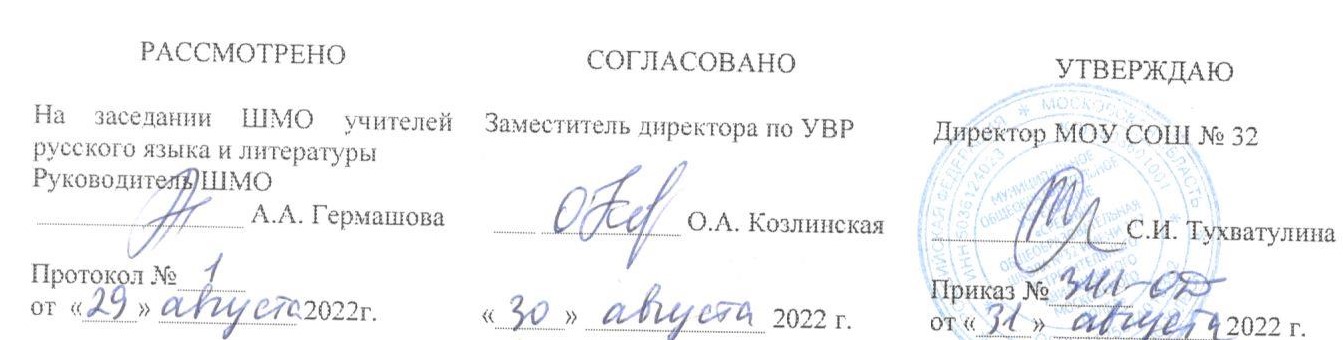 Рабочая программапо русскому языкудля 7 а.б,в,г.д.е ж,к,и классаУчебных недель: 34Количество часов в неделю: 0,5Количество часов в год: 119Составители:Айтельвайн А.Х.,Сова О.С.,Бондаренко С.А.,Ненахова Н.В.,Захарова Д.А., Бреславцева Л.И.учителя русского языка и литературы2022-2023 учебный годПояснительная запискаНормативно правовая база1.Закон РФ «Об образовании в Российской Федерации» от 29.12.2012 г     № 273-ФЗ. 2.Приказ Минобрнауки России от 17.12.2010 г № 1897«Об утверждении федерального образовательного стандарта основного общего образования» (с изменениями от  от 17 декабря 2010 г. N 1897, от 31.12.2015 г № 1577) 3.Образовательной программы ООО МОУ СОШ № 32 Г.о.Подольск Закон Российской Федерации от 25 октября 1991 г. № 1807-1 «О языках народов Российской Федерации» (в редакции Федерального закона № 185-ФЗ);УМК   При составлении рабочей программы использовался учебно- методический комплект:Учебник «Русский родной язык» для 5, 6, 7, 8, 9 класса под ред. Вербицкой Л.А. Авторский коллектив: Александрова О.М., Вербицкая Л.А., Богданов С.И., Загоровская О.В. – М: Учебная литература. – 2018. Планируемые личностные результатыроссийская идентичность, способность к осознанию российской идентичности в поликультурном социуме, чувство причастности к историко- культурной общности российского народа и судьбе России, патриотизм, готовность к служению Отечеству, его защите;уважение к своему народу, чувство ответственности перед Родиной, гордости за свой край, свою Родину, прошлое и настоящее многонационального народа России;формирование уважения к русскому языку как государственному языку Российской Федерации, являющемуся основой российской идентичности и главным фактором национального самоопределения;воспитание уважения к культуре, языкам, традициям и обычаям народов, проживающих в Российской Федерации.ориентация обучающихся реализацию позитивных жизненных перспектив, инициативность, креативность, готовность и способность к личностному самоопределению, способность ставить цели и строить жизненные планы;готовность и способность обучающихся к отстаиванию личного достоинства, собственного мнения, готовность и способность вырабатывать собственную позицию по отношению к общественно-политическим событиям прошлого и настоящего на основе осознания и осмысления истории, духовных ценностей и достижений нашей страны;готовность и способность обучающихся к саморазвитию и самовоспитанию в соответствии с общечеловеческими ценностями и идеалами гражданского общества;приверженность идеям интернационализма, дружбы, равенства, взаимопомощи народов; воспитание уважительного отношения к национальному достоинству людей, их чувствам, религиозным убеждениям.нравственное сознание и поведение на основе усвоения общечеловеческих ценностей, толерантного сознания и поведения в поликультурном мире, готовности и способности вести диалог с другими людьми, достигать в нем взаимопонимания, находить общие цели и сотрудничать для их достижения;принятие гуманистических ценностей, осознанное, уважительное и доброжелательное отношение к другому человеку, его мнению, мировоззрению;развитие компетенций сотрудничества со сверстниками, детьми младшего возраста, взрослыми в образовательной, общественно полезной, учебно-исследовательской, проектной и других видах деятельности.Планируемые метапредметные результаты1. Регулятивные универсальные учебные действияВыпускник научится:самостоятельно определять цели, задавать параметры и критерии, по которым можно определить, что цель достигнута;оценивать возможные последствия достижения поставленной цели в деятельности, собственной жизни и жизни окружающих людей, основываясь на соображениях этики и морали;ставить и формулировать собственные задачи в образовательной деятельности и жизненных ситуациях;оценивать ресурсы, в том числе время и другие нематериальные ресурсы, необходимые для достижения поставленной цели;выбирать путь достижения цели, планировать решение поставленных задач, оптимизируя материальные и нематериальные затраты;организовывать эффективный поиск ресурсов, необходимых для достижения поставленной цели;сопоставлять полученный результат деятельности с поставленной заранее целью.2. Познавательные универсальные учебные действияВыпускник научится:искать и находить обобщенные способы решения задач, в том числе, осуществлять развернутый информационный поиск и ставить на его основе новые (учебные и познавательные) задачи;критически оценивать и интерпретировать информацию с разных позиций, распознавать и фиксировать противоречия в информационных источниках;использовать различные модельно-схематические средства для представления существенных связей и отношений, а также противоречий, выявленных в информационных источниках;находить и приводить критические аргументы в отношении действий и суждений другого; спокойно и разумно относиться к критическим замечаниям в отношении собственного суждения, рассматривать их как ресурс собственного развития;выходить за рамки учебного предмета и осуществлять целенаправленный поиск возможностей для широкого переноса средств и способов действия;выстраивать индивидуальную образовательную траекторию, учитывая ограничения со стороны других участников и ресурсные ограничения;менять и удерживать разные позиции в познавательной деятельности.3. Коммуникативные универсальные учебные действияВыпускник научится:осуществлять деловую коммуникацию как со сверстниками, так и со взрослыми (как внутри образовательной организации, так и за ее пределами), подбирать партнеров для деловой коммуникации исходя из соображений результативности взаимодействия, а не личных симпатий;при осуществлении групповой работы быть как руководителем, так и членом команды в разных ролях (генератор идей, критик, исполнитель, выступающий, эксперт и т.д.);координировать и выполнять работу в условиях реального, виртуального и комбинированного взаимодействия;развернуто, логично и точно излагать свою точку зрения с использованием адекватных (устных и письменных) языковых средств;распознавать конфликтогенные ситуации и предотвращать конфликты до их активной фазы, выстраивать деловую и образовательную коммуникацию, избегая личностных оценочных суждений.Планируемые предметные результаты освоения ООПВыпускник научится:использовать языковые средства адекватно цели общения и речевой ситуации;использовать знания о формах русского языка (литературный язык, просторечие, народные говоры, профессиональные разновидности, жаргон, арго) при создании текстов;создавать устные и письменные высказывания, монологические и диалогические тексты определенной функционально-смысловой принадлежности (описание, повествование, рассуждение) и определенных жанров (тезисы, конспекты, выступления, лекции, отчеты, сообщения, аннотации, рефераты, доклады, сочинения);выстраивать композицию текста, используя знания о его структурных элементах;подбирать и использовать языковые средства в зависимости от типа текста и выбранного профиля обучения;правильно использовать лексические и грамматические средства связи предложений при построении текста;сознательно использовать изобразительно-выразительные средства языка при создании текста;использовать при работе с текстом разные виды чтения (поисковое, просмотровое, ознакомительное, изучающее, реферативное) и аудирования (с полным пониманием текста, с пониманием основного содержания, с выборочным извлечением информации);анализировать текст с точки зрения наличия в нем явной и скрытой, основной и второстепенной информации, определять его тему, проблему и основную мысль;извлекать необходимую информацию из различных источников и переводить ее в текстовый формат;преобразовывать текст в другие виды передачи информации;выбирать тему, определять цель и подбирать материал для публичного выступления;соблюдать культуру публичной речи;соблюдать в речевой практике основные орфоэпические, лексические, грамматические, стилистические, орфографические и пунктуационные нормы русского литературного языка;оценивать собственную и чужую речь с позиции соответствия языковым нормам;использовать основные нормативные словари и справочники для оценки устных и письменных высказываний с точки зрения соответствия языковым нормам.Выпускник получит возможность научиться:распознавать уровни и единицы языка в предъявленном тексте и видеть взаимосвязь между ними;анализировать при оценке собственной и чужой речи языковые средства, использованные в тексте, с точки зрения правильности, точности и уместности их употребления;комментировать авторские высказывания на различные темы (в том числе о богатстве и выразительности русского языка);отличать язык художественной литературы от других разновидностей современного русского языка;использовать синонимические ресурсы русского языка для более точного выражения мысли и усиления выразительности речи;иметь представление об историческом развитии русского языка и истории русского языкознания;выражать согласие или несогласие с мнением собеседника в соответствии с правилами ведения диалогической речи;дифференцировать главную и второстепенную информацию, известную и неизвестную информацию в прослушанном тексте;проводить самостоятельный поиск текстовой и нетекстовой информации, отбирать и анализировать полученную информацию;сохранять стилевое единство при создании текста заданного функционального стиля;создавать отзывы и рецензии на предложенный текст;соблюдать культуру чтения, говорения, аудирования и письма;соблюдать культуру научного и делового общения в устной и письменной форме, в том числе при обсуждении дискуссионных проблем;соблюдать нормы речевого поведения в разговорной речи, а также в учебно-научной и официально-деловой сферах общения;осуществлять речевой самоконтроль;совершенствовать орфографические и пунктуационные умения и навыки на основе знаний о нормах русского литературного языка;использовать основные   нормативные   словари   и   справочникидля расширения словарного запаса и спектра используемых языковых средств;оценивать эстетическую сторону речевого высказывания при анализе текстов (в том числе художественной литературы).Содержание учебного предмета7 классТретий год обучения (17 ч)Раздел 1. Язык и культура Русский язык как развивающееся явление. Связь исторического развития языка с историей общества. Факторы, влияющие на развитие языка: социально-политические события и изменения в обществе, развитие науки и техники, влияние других языков. Устаревшие слова как живые свидетели истории. Историзмы как слова, обозначающие предметы и явления предшествующих эпох, вышедшие из употребления по причине ухода из общественной жизни обозначенных ими предметов и явлений, в том числе национально-бытовых реалий. Архаизмы как слова, имеющие в современном русском языке синонимы. Группы лексических единиц по степени устарелости. Перераспределение пластов лексики между активным и пассивным запасом слов. Актуализация устаревшей лексики в новом речевой контексте (губернатор, диакон, ваучер, агитационный пункт, большевик, колхоз и т.п.). Лексические заимствования последних десятилетий. Употребление иноязычных слов как проблема культуры речи.Раздел 2. Культура речи Основные орфоэпические нормы современного русского литературного языка. Нормы ударения в полных причастиях‚ кратких формах страдательных причастий прошедшего времени‚ деепричастиях‚ наречиях. Нормы постановки ударения в словоформах с непроизводными предлогами (на дом‚ на гору)Основные лексические нормы современного русского литературного языка. Паронимы и точность речи. Смысловые различия, характер лексической сочетаемости, способы управления, функционально-стилевая окраска и употребление паронимов в речи. Типичные речевые ошибки‚ связанные с употреблением паронимов в речи.Основные грамматические нормы современного русского литературного языка. Типичные  грамматические ошибки в речи. Глаголы 1 лица единственного числа настоящего и будущего времени (в том числе способы выражения формы 1 лица настоящего и будущего времени глаголов очутиться, победить, убедить, учредить, утвердить)‚ формы глаголов совершенного и несовершенного вида‚ формы глаголов в повелительном наклонении. Нормы употребления в речи однокоренных слов типа висящий – висячий, горящий – горячий.Варианты грамматической нормы: литературные и разговорные падежные формы причастий‚ деепричастий‚ наречий. Отражение вариантов грамматической нормы в словарях и справочниках. Литературный и разговорный варианты грамматической норм(махаешь – машешь;обусловливать, сосредоточивать, уполномочивать, оспаривать, удостаивать, облагораживать).Речевой этикетРусская этикетная речевая манера общения: умеренная громкость речи‚ средний темп речи‚ сдержанная артикуляция‚ эмоциональность речи‚ ровная интонация. Запрет на употребление грубых слов, выражений, фраз. Исключение категоричности в разговоре. Невербальный (несловесный) этикет общения. Этикет использования изобразительных жестов. Замещающие и сопровождающие жесты.Раздел 3. Речь. Речевая деятельность. Текст Язык и речь. Виды речевой деятельности	Традиции русского речевого общения. Коммуникативные стратегии и тактики устного общения: убеждение, комплимент, уговаривание, похвала, самопрезентация и др., сохранение инициативы в диалоге, уклонение от инициативы, завершение диалога и др.Текст как единица языка и речиТекст, основные признаки текста: смысловая цельность, информативность, связность. Виды абзацев. Основные типы текстовых структур: индуктивные, дедуктивные, рамочные (дедуктивно-индуктивные), стержневые (индуктивно-дедуктивные) структуры. Заголовки текстов, их типы. Информативная функция заголовков. Тексты аргументативного типа: рассуждение, доказательство, объяснение.Функциональные разновидности языкаРазговорная речь. Беседа. Спор, виды споров. Правила поведения в споре, как управлять собой и собеседником. Корректные и некорректные приёмы ведения спора.Публицистический стиль. Путевые записки. Текст рекламного объявления, его языковые и структурные особенности.Язык художественной литературы. Фактуальная и подтекстная информация в текстах художественного стиля речи. Сильные позиции в художественных текстах. Притча. Тематическое планирование с указанием количества часов, отводимых на освоение каждой темы7 класс№ п/пТема Тема Тема № п/пТема Тема Тема Язык и культура – 4 чЯзык и культура – 4 чЯзык и культура – 4 чЯзык и культура – 4 ч1Русский язык как развивающееся явление. Связь исторического развития языка с историей общества.Русский язык как развивающееся явление. Связь исторического развития языка с историей общества.Русский язык как развивающееся явление. Связь исторического развития языка с историей общества.2Устаревшие слова как живые свидетели истории. Историзмы.Устаревшие слова как живые свидетели истории. Историзмы.Устаревшие слова как живые свидетели истории. Историзмы.3Архаизмы как слова, имеющие в современном русском языке синонимы.Архаизмы как слова, имеющие в современном русском языке синонимы.Архаизмы как слова, имеющие в современном русском языке синонимы.4 Лексические заимствования последних десятилетий. Употребление иноязычных слов как проблема культуры речи. Лексические заимствования последних десятилетий. Употребление иноязычных слов как проблема культуры речи. Лексические заимствования последних десятилетий. Употребление иноязычных слов как проблема культуры речи.Культура речи – 7 чКультура речи – 7 чКультура речи – 7 чКультура речи – 7 ч5Нормы ударения в причастиях‚ деепричастиях‚ наречияхНормы ударения в причастиях‚ деепричастиях‚ наречияхНормы ударения в причастиях‚ деепричастиях‚ наречиях6Паронимы и точность речи.Паронимы и точность речи.Паронимы и точность речи.7Типичные речевые ошибки‚ связанные с употреблением паронимов в речи.Типичные речевые ошибки‚ связанные с употреблением паронимов в речи.Типичные речевые ошибки‚ связанные с употреблением паронимов в речи.8Типичные  грамматические ошибки в речиТипичные  грамматические ошибки в речиТипичные  грамматические ошибки в речи9Варианты грамматической нормы. Отражение вариантов грамматической нормы в словарях и справочниках.Варианты грамматической нормы. Отражение вариантов грамматической нормы в словарях и справочниках.Варианты грамматической нормы. Отражение вариантов грамматической нормы в словарях и справочниках.10Русская этикетная речевая манера общенияРусская этикетная речевая манера общенияРусская этикетная речевая манера общения11Невербальный (несловесный) этикет общения. Этикет использования изобразительных жестов.Невербальный (несловесный) этикет общения. Этикет использования изобразительных жестов.Невербальный (несловесный) этикет общения. Этикет использования изобразительных жестов.Речь. Речевая деятельность. Текст. -  6 чРечь. Речевая деятельность. Текст. -  6 чРечь. Речевая деятельность. Текст. -  6 чРечь. Речевая деятельность. Текст. -  6 ч12Традиции русского речевого общения. Коммуникативные стратегии и тактики устного общения.Традиции русского речевого общения. Коммуникативные стратегии и тактики устного общения.Традиции русского речевого общения. Коммуникативные стратегии и тактики устного общения.13Виды абзацев. Основные типы текстовых структур.Виды абзацев. Основные типы текстовых структур.Виды абзацев. Основные типы текстовых структур.14Заголовки текстов, их типы. Информативная функция заголовков.Заголовки текстов, их типы. Информативная функция заголовков.Заголовки текстов, их типы. Информативная функция заголовков.15Разговорная речь. Беседа. Спор, виды споровРазговорная речь. Беседа. Спор, виды споровРазговорная речь. Беседа. Спор, виды споров16Публицистический стиль. Текст рекламного объявления, его языковые и структурные особенностиПублицистический стиль. Текст рекламного объявления, его языковые и структурные особенностиПублицистический стиль. Текст рекламного объявления, его языковые и структурные особенности17Язык художественной литературы. ПритчаЯзык художественной литературы. ПритчаЯзык художественной литературы. Притча